 Northern Edge Co-Op Hockey Coaching Application 2022-2023 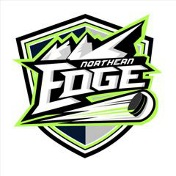 Level Applying For:    Mite Squirt     Peewee     Bantam     U8 Girls     U10 Girls     U12 Girls     U15 Girls           Name: ________________________________________________________________________      Date: ______________________________           Address: _______________________________________________________________________    Home Phone: _______________________           City/State/Zip: __________________________________________________________________     Work Phone: _______________________           E-Mail Address: _________________________________________________________________     Cell Phone: _________________________Position Applying For: ______________________________________________________________________________________________________Coaching Experience in other Sports: ________________________________________________________________________________________________________________________________________________________________________________________________________________________________________________Years of Coaching Experience:    ________________     ___________________     _________________
			         Youth Sports                Head Hockey Coach         Asst. Hockey CoachCurrent Coaching Certification Level (circle one):     1          2          3          4          5
Certification Expiration Date: ____________________________
If not certified, are you willing to attend classes for certification?     € Yes            € NoPersonal/Player Information Experience: 
Level You Participated:  ____________________________________________________________________________________________________
Schools/Associations Played for: _____________________________________________________________________________________________Any Other experience or training you have which would benefit you if chosen for a coach: ________________________________________________________________________________________________________________________________________________________________________________________________________________________________________________________________________________________________________________________________________________________________________Briefly describe your philosophy, why you wish to coach and how you feel your skills will benefit youth players: ________________________________________________________________________________________________________________________________________________________________________________________________________________________________________________________________________________________________________________________________________________________________________________________________________________________________________________________________________________________________Briefly describe any of your weaknesses and how you plan to improve. ________________________________________________________________________________________________________________________________________________________________________________________________________________________________________________________________________________________________________________________________________________________________________________________________________________________________________________________________________________________________References:
	1) ___________________________________________________________________________   Phone #: __________________________	2) ___________________________________________________________________________   Phone #: __________________________If not selected for this level would you be interested in another level?  € Yes       € No
If so, which one?  ______________________________________________________
If not, would you be interested in an assistant coach position?             € Yes        € NoI agree that the above information is accurate and should be considered
by the Youth Hockey Board of Directors for the upcoming season.                    ________________________________
							               SignatureI hereby agree that I will be subject to a background investigation upon
application through the requirements of District 10 and Minnesota Hockey.  _________________________________
							                SignaturePlease return your completed application to your respective Association’s Contact below:North Branch:  Jason Zerwas: president@northbranchhockey.com
SFYHA:  Andrew Coy: andrewc7879@gmail.com	PLEASE ALSO BRING YOUR COMPLETED APPLICATION TO YOUR COACHES INTERVIEW